TEXT-Entwurf Gerätebatterien AufklärungskampagneBATTERIEN RICHTIG ENTSORGEN„Hermit Leer“ ist der Hauptdarsteller einer von HANDELSPARTNER unterstützten Informations-Kampagne. Hermit spricht als Batterie für sich und seine leeren Freunde: alte Gerätebatterien und Lithium-Akkus aller Art. Gemeinsam zeigen sie, wie einfach es ist, richtig und kostenlos zu entsorgen: in einer Sammelbox im Handel oder bei einer der 2.000 Sammelstellen in Österreichs Städten und Gemeinden.Befreien Sie Ihr Zuhause von leeren Batterien und Akkus, denn dort gehören sie nicht hin – genauso wenig, wie in den Restmüll oder in die Umwelt. Sie enthalten eine Reihe wertvoller Rohstoffe, aber auch gefährliche Inhaltsstoffe, und können Schaden an Mensch und Umwelt anrichten, wenn sie falsch entsorgt werden. (optionaler Zusatz-Content >>>) Tipp: Zuhause verwahren Sie Ihre alten Batterien am besten in einem leeren Glas mit Schraubdeckel. Gebrauchte Lithium-Akkus (wie z.B. aus Handys oder Fotoapparaten), aber auch Blockbatterien, sollten durch Abkleben der Batteriepole gegen Kurzschluss gesichert werden, da ansonsten das Risiko eines Brandes besteht. Bildbeispiele:Freigestellte Daten finden Sie bitte hier: https://we.tl/t-YqQUtigAwIBitte beachten: die Sprechblase darf nur von Hermit ausgehen (rote Batterie)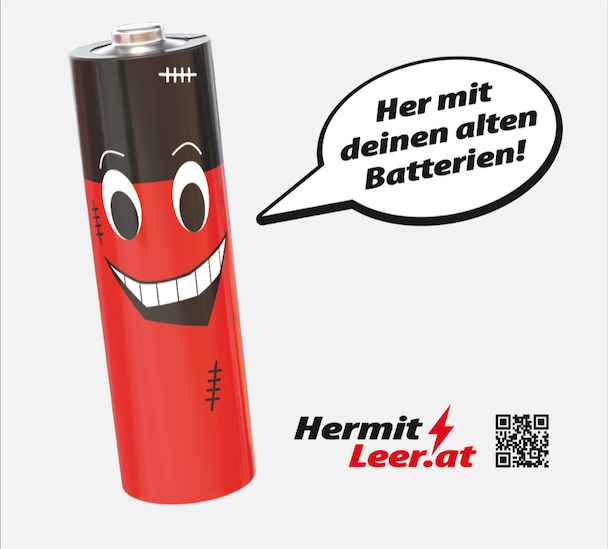 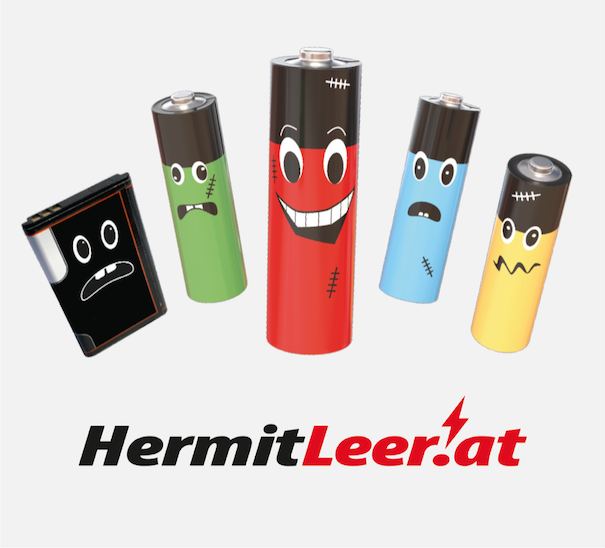 